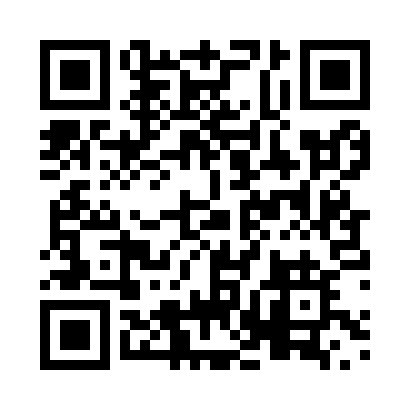 Prayer times for Bassano, Alberta, CanadaMon 1 Apr 2024 - Tue 30 Apr 2024High Latitude Method: Angle Based RulePrayer Calculation Method: Islamic Society of North AmericaAsar Calculation Method: HanafiPrayer times provided by https://www.salahtimes.comDateDayFajrSunriseDhuhrAsrMaghribIsha1Mon5:307:041:346:018:049:392Tue5:277:021:336:038:059:413Wed5:247:001:336:048:079:434Thu5:226:581:336:058:099:455Fri5:196:551:326:068:109:476Sat5:176:531:326:078:129:497Sun5:146:511:326:088:139:518Mon5:116:491:326:108:159:539Tue5:096:471:316:118:179:5510Wed5:066:451:316:128:189:5711Thu5:036:421:316:138:209:5912Fri5:016:401:306:148:2210:0113Sat4:586:381:306:158:2310:0414Sun4:556:361:306:168:2510:0615Mon4:536:341:306:178:2610:0816Tue4:506:321:296:188:2810:1017Wed4:476:301:296:198:3010:1318Thu4:456:281:296:208:3110:1519Fri4:426:261:296:228:3310:1720Sat4:396:241:296:238:3410:1921Sun4:366:221:286:248:3610:2222Mon4:346:201:286:258:3810:2423Tue4:316:181:286:268:3910:2724Wed4:286:161:286:278:4110:2925Thu4:256:141:286:288:4310:3126Fri4:236:121:286:298:4410:3427Sat4:206:101:276:308:4610:3628Sun4:176:081:276:318:4710:3929Mon4:156:061:276:328:4910:4130Tue4:126:041:276:338:5010:44